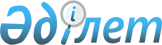 О внесении изменений в решение Атырауского областного маслихата от 1 октября 2010 года № 360-ІV "Об утверждении Правил создания, содержания и охраны зеленых насаждений в населенных пунктах Атырауской области"
					
			Утративший силу
			
			
		
					Решение Атырауского областного маслихата от 10 апреля 2014 года № 247-V. Зарегистрировано Департаментом юстиции Атырауской области 28 апреля 2014 года № 2898. Утратило силу решением Атырауского областного маслихата от 16 марта 2018 года № 207-VI
      Сноска. Утратило силу решением Атырауского областного маслихата от 16.03.2018 № 207-VI (вводится в действие после дня его первого официального опубликования).
      В соответствии с Законом Республики Казахстан от 8 декабря 1993 года "Об административно-территориальном устройстве Республики Казахстан", Законом Республики Казахстан от 24 марта 1998 года "О нормативных правовых актах" и Законом Республики Казахстан от 23 января 2001 года "О местном государственном управлении и самоуправлении в Республике Казахстан" областной маслихат V созыва на очередной ХХІІ сессии РЕШИЛ:
      1. Внести в решение Атырауского областного маслихата от 1 октября 2010 года № 360-ІV "Об утверждении Правил создания, содержания и охраны зеленых насаждений в населенных пунктах Атырауской области" (зарегистрировано в Реестре государственной регистрации нормативных правовых актов за № 2574, опубликовано в газете "Прикаспийская коммуна" от 20 ноября 2010 года) следующее изменения:
      В тексте на государственном языке Правил создания, содержания и охраны зеленых насаждений в населенных пунктах Атырауской области слова:
      "Қалалар, кенттік және поселкелік округ",
"қала, кенттік және поселкелік округ",
"қала, кенттік және поселке округі",
"қала, кенттік және поселкелік округ",
"қаланы, кенттік және поселкелік округті",
"қала, кенттік және поселкелік округтерде",
"қала, кенттік және поселке",
"қала, кенттік және поселкелік округте",
"қала, кент және поселке",
заменить соответственно словами:
"қалалар, ауылдық және кенттік округ",
"қала, ауылдық және кенттік округ",
"қала, ауылдық және кенттік округі",
"қала, ауылдық және кенттік округ",
"қаланы, ауылдық және кенттік округті",
"қала, ауылдық және кенттік округтерде",
"қала, ауылдық және кент",
"қала, ауылдық және кенттік округте",
"қала, ауылдық және кенттік округтер".
      Текст на русском языке не изменяется. 
      2. Настоящее решение вступает в силу со дня государственной регистрации в органах юстиции и вводится в действие по истечении десяти календарных дней после дня его первого официального опубликования.
      3. Контроль за исполнением настоящего решения возложить на постоянную комиссию областного маслихата по вопросам экологии, охраны окружающей среды, агропромышленности и сельского хозяйства (Д. Кульжанов).
					© 2012. РГП на ПХВ «Институт законодательства и правовой информации Республики Казахстан» Министерства юстиции Республики Казахстан
				
      Председатель сессии

У. Жанбала

      Секретарь маслихата

С. Лукпанов
